2024-2025 ACADEMIC CATALOGi	i Degree plans may change in later catalogs. You may use this pathway if you entered the college on or before this date.Registered Nursing-Bachelor of Science in Nursing (121 Credits)Registered Nursing-Bachelor of Science in Nursing (121 Credits)Registered Nursing-Bachelor of Science in Nursing (121 Credits)Guided Pathway:  Nursing, BS(FULL TIME).For more information, visit www.fgc.edu and your academic advisor at advising@fgc.edu.Guided Pathway:  Nursing, BS(FULL TIME).For more information, visit www.fgc.edu and your academic advisor at advising@fgc.edu.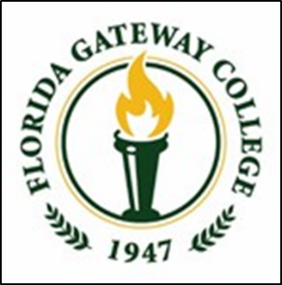 RN-BSNFULL-TIME PATHWAYOverview of RN-BSN ProgramThe Bachelor of Science Degree in Nursing (BSN) program is offered online and is designed for the associate of science degree nursing (ASDN) graduate who has a current Registered Nursing (RN) license. Consistent with the mission of Florida Gateway College (FGC), the mission of the RN-BSN program is to prepare registered nurses with an affordable, high quality, generalist baccalaureate nursing education to meet present and future healthcare needs of their community and engage in life-long learning to advance the nursing profession. The program allows ASDN graduates to develop skills necessary to prepare for leadership and administrative roles in coordinating and directing nursing practice and management of care teams. Students could choose to enroll full-time (3 semesters) or part-time (6 semesters). There are 10 upper division nursing courses totaling 31 credit hours. These courses include nursing theory, pathophysiology, health assessment, cultural diversity in healthcare, pharmacology, ethical and legal aspects of care, research and informatics, leadership, health care policy and economics, and community health.There are 90 total required hours of clinical (practicum) and lab in this program. Nursing Assessment course has virtual simulation lab and Community Health has virtual simulation combined with planned assignments in the student’s own community.The Baccalaureate degree program in nursing at Florida Gateway College is accredited by the Commission on Collegiate Nursing Education, http://www.ccneaccreditation.org.Program Learning OutcomesUpon completion of the Health Information Technology Associate in Science degree, graduates will be able to:1.	Integrate knowledge from a variety of disciplines to inform decision making the professional practice                of nursing.2.	Apply leadership and management principles in the coordination of high-quality safe patient care.3.	Implement evidence-based practices to improve patient outcomes through the application of basic                research principles.4.	Facilitate the application of patient care technology skills that support safe nursing practice.5.	Provide service to the community by advocating for policies aimed at reducing health disparities.6.	Collaborate with other healthcare professionals to coordinate high quality safe patient care.7.	Apply knowledge of health promotion and disease prevention to improve health of individuals and the                community.8.	Influence the practice of nursing through leadership behaviors that evidence mutual respect and                understanding.9.	Promote holistic, culturally competent care for people from diverse backgrounds.10.	Design innovative approaches to manage complex and evolving care needs.Admission Process:Apply to Florida Gateway College.Meet with an Academic Advisor to ensure completion of college application process: 386-754-4352 or email: melissa.davis1@fgc.edu Send official transcripts to Florida Gateway College,Office of Admission, 149 SE College Place, Lake City, FL  32025-2007.Complete and submit an online Baccalaureate application along with all required, supporting documents (see program brochure/application packet for details) to Enrollment Services.Download and review the RN-BSN Admission Application Packet from FGC’s website.Contact RN-BSN Program Coordinator, Dr. Melissa Davis at 386-754-4352 or melissa.davis1@fgc.edu if you have any questions about the required application documents.Complete the RN-BSN application and postal mail, fax, or email to: Emily.davis@fgc.edu Attention: RN-BSN Program, Florida Gateway College, Nursing andHealth Sciences, 149 SE College Place, Lake City FL 32025-2007. Fax: (386) 754-4948. Successfully complete a Mandatory Online New Student Orientation prior to the start of your first nursing course.Program Requirements:Applicants must have an Associate of Science degree in Nursing (ASDN) awarded from a regionally accredited college and a current RN license.Two (2) completed applications: the FGC Baccalaureate Application and the RN-BSN Program Application.A paragraph describing reasons for pursuing a BSN degree and future career goals.One (1) professional, signed letter of recommendation written on letter-headed paper.Documentation of a current, valid, unrestricted, unencumbered Florida RN License which must be current throughout the duration of the program.A photocopy of a current American Heart Association (AHA) Basic Life Support for Health Care Provider Card/Letter or Professional Rescuer for American Red Cross (ARC) Card/Letter. Please note that no other CPR cards will be accepted. CPR care must be current throughout the duration of the program.A brief, professionally written resume.Copies of transcripts from all colleges attended.Documentation of earning a grade of ‘C’ or better in all general education requirements and a GPA of 2.5 or higher in all ASDN prerequisite courses.The ability to pass a Level II background check and paperless drug screening (10 Panel) plus, an alcohol test must be completed prior to clinical practicums using the program’s contracted vendor and current status must be maintained throughout the program.Prospective students must possess at a minimum an Associate of Science degree in Nursing from a regionally accredited college or university with a cumulative grade point average of at least 2.5 in the following Prerequisite courses:BSC 2085	Anatomy & Physiology I	                                                                              3 credit hoursBSC 2085L	Anatomy & Physiology I Lab	                                                            1 credit hoursBSC 2086	Anatomy & Physiology II 	                                                                              3 credit hoursBSC 2086L	Anatomy & Physiology II Lab	                                                            1 credit hoursENC 1101	Freshman Composition I	                                                                              3 credit hoursDEP 2004	Human Growth & Development	                                                            3 credit hoursHUM XXXX	Any Gen Ed HUM 1000-2999 course	                                                            3 credit hoursHUN 1201	Human Nutrition	                                                                                                3 credit hoursMAC 1105	College Algebra 3 credits ORMGF 1130	Mathematical Thinking for Liberal Arts 3 credits (Formerly MGF1106) OR MGF 1131	Mathematics in Context 3 credits (Formerly MGF 1107)	                       3 credit hours MCB 2010	Microbiology	                                                                                                3 credit hoursMCB 2010L	Microbiology Lab	                                                                                                1 credit hoursSPC XXXX	Any Gen Ed SPC course	                                                                              3 credit hours		                                                                                                                      Total 30 Credit HoursLower Division Nursing Courses: Lower level (1000-2999) NUR Courses from ASDN Degree                                     Total 42 Credit HoursPrerequisite Courses (Must be completed prior to admission to the BSN Program):STA 2023          Statistics                                                                                                                         3 credit hours	SYG XXXX          Sociology (Any SYG 1000-2999 course)                                                              3 credit hours	PSY 2012          General Psychology                                                                                                     3 credit hours		                                                                                                                                            Total 9 Credit HoursCo-requisites*:ENC 1102       Freshman Composition II                                                                                           3 credit hours	Social Science: AMH 2020 or POS1041 and pass the Civic Lit Exam                                       3 credit hours                      Complete one course from ARH 1000, HUM 2020, LIT  2000, MUL 1010, PHI 2010 or THE 2000 AND one other General Ed Hum                                                                                                                                       3 credit hours                      	                                                                                                                                         Total 9 Credit HoursListed below you will find the steps and course sequence for students interested in obtaining Bachelor of Science Degree in Nursing. Following the pathway will enable you to complete your degree in the most efficient means possible.Overview of RN-BSN ProgramThe Bachelor of Science Degree in Nursing (BSN) program is offered online and is designed for the associate of science degree nursing (ASDN) graduate who has a current Registered Nursing (RN) license. Consistent with the mission of Florida Gateway College (FGC), the mission of the RN-BSN program is to prepare registered nurses with an affordable, high quality, generalist baccalaureate nursing education to meet present and future healthcare needs of their community and engage in life-long learning to advance the nursing profession. The program allows ASDN graduates to develop skills necessary to prepare for leadership and administrative roles in coordinating and directing nursing practice and management of care teams. Students could choose to enroll full-time (3 semesters) or part-time (6 semesters). There are 10 upper division nursing courses totaling 31 credit hours. These courses include nursing theory, pathophysiology, health assessment, cultural diversity in healthcare, pharmacology, ethical and legal aspects of care, research and informatics, leadership, health care policy and economics, and community health.There are 90 total required hours of clinical (practicum) and lab in this program. Nursing Assessment course has virtual simulation lab and Community Health has virtual simulation combined with planned assignments in the student’s own community.The Baccalaureate degree program in nursing at Florida Gateway College is accredited by the Commission on Collegiate Nursing Education, http://www.ccneaccreditation.org.Program Learning OutcomesUpon completion of the Health Information Technology Associate in Science degree, graduates will be able to:1.	Integrate knowledge from a variety of disciplines to inform decision making the professional practice                of nursing.2.	Apply leadership and management principles in the coordination of high-quality safe patient care.3.	Implement evidence-based practices to improve patient outcomes through the application of basic                research principles.4.	Facilitate the application of patient care technology skills that support safe nursing practice.5.	Provide service to the community by advocating for policies aimed at reducing health disparities.6.	Collaborate with other healthcare professionals to coordinate high quality safe patient care.7.	Apply knowledge of health promotion and disease prevention to improve health of individuals and the                community.8.	Influence the practice of nursing through leadership behaviors that evidence mutual respect and                understanding.9.	Promote holistic, culturally competent care for people from diverse backgrounds.10.	Design innovative approaches to manage complex and evolving care needs.Admission Process:Apply to Florida Gateway College.Meet with an Academic Advisor to ensure completion of college application process: 386-754-4352 or email: melissa.davis1@fgc.edu Send official transcripts to Florida Gateway College,Office of Admission, 149 SE College Place, Lake City, FL  32025-2007.Complete and submit an online Baccalaureate application along with all required, supporting documents (see program brochure/application packet for details) to Enrollment Services.Download and review the RN-BSN Admission Application Packet from FGC’s website.Contact RN-BSN Program Coordinator, Dr. Melissa Davis at 386-754-4352 or melissa.davis1@fgc.edu if you have any questions about the required application documents.Complete the RN-BSN application and postal mail, fax, or email to: Emily.davis@fgc.edu Attention: RN-BSN Program, Florida Gateway College, Nursing andHealth Sciences, 149 SE College Place, Lake City FL 32025-2007. Fax: (386) 754-4948. Successfully complete a Mandatory Online New Student Orientation prior to the start of your first nursing course.Program Requirements:Applicants must have an Associate of Science degree in Nursing (ASDN) awarded from a regionally accredited college and a current RN license.Two (2) completed applications: the FGC Baccalaureate Application and the RN-BSN Program Application.A paragraph describing reasons for pursuing a BSN degree and future career goals.One (1) professional, signed letter of recommendation written on letter-headed paper.Documentation of a current, valid, unrestricted, unencumbered Florida RN License which must be current throughout the duration of the program.A photocopy of a current American Heart Association (AHA) Basic Life Support for Health Care Provider Card/Letter or Professional Rescuer for American Red Cross (ARC) Card/Letter. Please note that no other CPR cards will be accepted. CPR care must be current throughout the duration of the program.A brief, professionally written resume.Copies of transcripts from all colleges attended.Documentation of earning a grade of ‘C’ or better in all general education requirements and a GPA of 2.5 or higher in all ASDN prerequisite courses.The ability to pass a Level II background check and paperless drug screening (10 Panel) plus, an alcohol test must be completed prior to clinical practicums using the program’s contracted vendor and current status must be maintained throughout the program.Prospective students must possess at a minimum an Associate of Science degree in Nursing from a regionally accredited college or university with a cumulative grade point average of at least 2.5 in the following Prerequisite courses:BSC 2085	Anatomy & Physiology I	                                                                              3 credit hoursBSC 2085L	Anatomy & Physiology I Lab	                                                            1 credit hoursBSC 2086	Anatomy & Physiology II 	                                                                              3 credit hoursBSC 2086L	Anatomy & Physiology II Lab	                                                            1 credit hoursENC 1101	Freshman Composition I	                                                                              3 credit hoursDEP 2004	Human Growth & Development	                                                            3 credit hoursHUM XXXX	Any Gen Ed HUM 1000-2999 course	                                                            3 credit hoursHUN 1201	Human Nutrition	                                                                                                3 credit hoursMAC 1105	College Algebra 3 credits ORMGF 1130	Mathematical Thinking for Liberal Arts 3 credits (Formerly MGF1106) OR MGF 1131	Mathematics in Context 3 credits (Formerly MGF 1107)	                       3 credit hours MCB 2010	Microbiology	                                                                                                3 credit hoursMCB 2010L	Microbiology Lab	                                                                                                1 credit hoursSPC XXXX	Any Gen Ed SPC course	                                                                              3 credit hours		                                                                                                                      Total 30 Credit HoursLower Division Nursing Courses: Lower level (1000-2999) NUR Courses from ASDN Degree                                     Total 42 Credit HoursPrerequisite Courses (Must be completed prior to admission to the BSN Program):STA 2023          Statistics                                                                                                                         3 credit hours	SYG XXXX          Sociology (Any SYG 1000-2999 course)                                                              3 credit hours	PSY 2012          General Psychology                                                                                                     3 credit hours		                                                                                                                                            Total 9 Credit HoursCo-requisites*:ENC 1102       Freshman Composition II                                                                                           3 credit hours	Social Science: AMH 2020 or POS1041 and pass the Civic Lit Exam                                       3 credit hours                      Complete one course from ARH 1000, HUM 2020, LIT  2000, MUL 1010, PHI 2010 or THE 2000 AND one other General Ed Hum                                                                                                                                       3 credit hours                      	                                                                                                                                         Total 9 Credit HoursListed below you will find the steps and course sequence for students interested in obtaining Bachelor of Science Degree in Nursing. Following the pathway will enable you to complete your degree in the most efficient means possible.RN-BSNFULL-TIME PATHWAYSEMESTER BY SEMESTER MAP FOR FULL- TIME STUDENTS SEMESTER BY SEMESTER MAP FOR FULL- TIME STUDENTS SEMESTER BY SEMESTER MAP FOR FULL- TIME STUDENTS SEMESTER 1 (FALL)ACTION ITEMSACTION ITEMSNUR 3846 Nursing Theory (3 cr) (A8)Successfully complete the Mandatory Online New Student Orientation prior to the start of your first nursing course.Register for Nursing courses 24-72 hours after successful completion of the Mandatory Online New Student Orientation.Successfully complete the Mandatory Online New Student Orientation prior to the start of your first nursing course.Register for Nursing courses 24-72 hours after successful completion of the Mandatory Online New Student Orientation.NUR 3164 Nursing Research and Informatics (3 cr) (A8)Successfully complete the Mandatory Online New Student Orientation prior to the start of your first nursing course.Register for Nursing courses 24-72 hours after successful completion of the Mandatory Online New Student Orientation.Successfully complete the Mandatory Online New Student Orientation prior to the start of your first nursing course.Register for Nursing courses 24-72 hours after successful completion of the Mandatory Online New Student Orientation.NUR 4837 Health Care Policy and Economics (3 cr) (B8)Successfully complete the Mandatory Online New Student Orientation prior to the start of your first nursing course.Register for Nursing courses 24-72 hours after successful completion of the Mandatory Online New Student Orientation.Successfully complete the Mandatory Online New Student Orientation prior to the start of your first nursing course.Register for Nursing courses 24-72 hours after successful completion of the Mandatory Online New Student Orientation.NUR 3125 Pathophysiology (3 cr) (B8)Successfully complete the Mandatory Online New Student Orientation prior to the start of your first nursing course.Register for Nursing courses 24-72 hours after successful completion of the Mandatory Online New Student Orientation.Successfully complete the Mandatory Online New Student Orientation prior to the start of your first nursing course.Register for Nursing courses 24-72 hours after successful completion of the Mandatory Online New Student Orientation.TOTAL SEMESTER CREDIT HOURS:  12TOTAL SEMESTER CREDIT HOURS:  12TOTAL SEMESTER CREDIT HOURS:  12SEMESTER 2 (SPRING)ACTION ITEMSACTION ITEMSNUR 4655 Nursing in Diverse Cultures (3 cr) (A8)	Meet with faculty advisor to assist you with successful progression through the program. Register for Nursing courses.Complete the required Level II background check and paperless drug screening (10 Panel) and alcohol test. Meet with faculty advisor to assist you with successful progression through the program. Register for Nursing courses.Complete the required Level II background check and paperless drug screening (10 Panel) and alcohol test. NUR 3065C Nursing Assessment (45 clinical lab hours)	(3 cr) (A8)Meet with faculty advisor to assist you with successful progression through the program. Register for Nursing courses.Complete the required Level II background check and paperless drug screening (10 Panel) and alcohol test. Meet with faculty advisor to assist you with successful progression through the program. Register for Nursing courses.Complete the required Level II background check and paperless drug screening (10 Panel) and alcohol test. NUR 3826 Ethical and Legal Issues in Health Care (3 cr) (B8)	Meet with faculty advisor to assist you with successful progression through the program. Register for Nursing courses.Complete the required Level II background check and paperless drug screening (10 Panel) and alcohol test. Meet with faculty advisor to assist you with successful progression through the program. Register for Nursing courses.Complete the required Level II background check and paperless drug screening (10 Panel) and alcohol test. NUR 3145 Pharmacology (3 cr) (B8)Meet with faculty advisor to assist you with successful progression through the program. Register for Nursing courses.Complete the required Level II background check and paperless drug screening (10 Panel) and alcohol test. Meet with faculty advisor to assist you with successful progression through the program. Register for Nursing courses.Complete the required Level II background check and paperless drug screening (10 Panel) and alcohol test. TOTAL SEMESTER CREDIT HOURS:  12TOTAL SEMESTER CREDIT HOURS:  12TOTAL SEMESTER CREDIT HOURS:  12SEMESTER 3 (SUMMER)ACTION ITEMSACTION ITEMSNUR 4827 Leadership and Management inProfessional Nursing (3 cr) (A6)Meet with faculty advisor to assist you with successful progression through the program.Register for Nursing courses and any general education courses if needed.Complete 45 hours of clinical activities in your own community supplemented with virtual clinical simulation.Complete FGC’s Graduation Application. Complete Graduate Exit Survey.Meet with faculty advisor to assist you with successful progression through the program.Register for Nursing courses and any general education courses if needed.Complete 45 hours of clinical activities in your own community supplemented with virtual clinical simulation.Complete FGC’s Graduation Application. Complete Graduate Exit Survey.NUR 4636C Community Health (45 clinical practicumhours) (3 cr) (B6)	 Meet with faculty advisor to assist you with successful progression through the program.Register for Nursing courses and any general education courses if needed.Complete 45 hours of clinical activities in your own community supplemented with virtual clinical simulation.Complete FGC’s Graduation Application. Complete Graduate Exit Survey.Meet with faculty advisor to assist you with successful progression through the program.Register for Nursing courses and any general education courses if needed.Complete 45 hours of clinical activities in your own community supplemented with virtual clinical simulation.Complete FGC’s Graduation Application. Complete Graduate Exit Survey.Meet with faculty advisor to assist you with successful progression through the program.Register for Nursing courses and any general education courses if needed.Complete 45 hours of clinical activities in your own community supplemented with virtual clinical simulation.Complete FGC’s Graduation Application. Complete Graduate Exit Survey.Meet with faculty advisor to assist you with successful progression through the program.Register for Nursing courses and any general education courses if needed.Complete 45 hours of clinical activities in your own community supplemented with virtual clinical simulation.Complete FGC’s Graduation Application. Complete Graduate Exit Survey.TOTAL SEMESTER CREDIT HOURS:  7TOTAL SEMESTER CREDIT HOURS:  7TOTAL SEMESTER CREDIT HOURS:  7NURSING,BS DEGREE MINIMUM: 121 CREDIT HOURS|PATHWAY TOTAL: 31 CREDIT HOURSNURSING,BS DEGREE MINIMUM: 121 CREDIT HOURS|PATHWAY TOTAL: 31 CREDIT HOURSNURSING,BS DEGREE MINIMUM: 121 CREDIT HOURS|PATHWAY TOTAL: 31 CREDIT HOURSPOST-GRADUATION ACTION ITEMSParticipate in RN-BSN Fall Pinning CeremonyParticipate in Florida Gateway College’s Fall Graduation CeremonyComplete the Alumni Survey. You will receive this survey via email from the program advisor within six to twelve months after completing your degree.EMPLOYMENT AND CAREER OPPORTUNITIESAfter successful completion of the program the Graduate will be:Qualified for supervisory positions such as nurse managers and patient unit coordinators.Eligible for Promotions.Prepared for graduate nursing programs (Master’s and doctoral degrees).Eligible to take various certification courses in nursing.